В соответствии с уведомлением об изменении бюджетных ассигнований финансового управления администрации Ирбейского района, Тумаковский сельский Совет депутатов РЕШИЛ:1. Внести в решение Тумаковского сельского Совета депутатов от 23.12. 2013 г № 153 «О бюджете Тумаковского сельсовета на 2014 год и плановый период 2015-2016 годы»  следующие изменения:1.1. В пункте 1 раздела 1.1 цифры « 3926744,00» заменить цифрами «4014454,60».  1.2. В пункте 2 раздела 1.1 цифры «3932044,00» заменить цифрами «4292408,88».1.3. приложение 2 к решению дополнить строкой 5 следующего содержания:1.4. строку 34 приложения 4 изложить в следующей редакции:1.5. раздел «Национальная экономика»  приложения 6 изложить в следующей редакции:2. Решение вступает в силу в день, следующий за днем его официального опубликования в информационном бюллетене «Тумаковский вестник».Глава сельсовета                                                                                И.О. Барбаева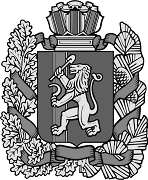 ТУМАКОВСКИЙ СЕЛЬСКИЙ СОВЕТ ДЕПУТАТОВИРБЕЙСКОГО РАЙОНА КРАСНОЯРСКОГО КРАЯТУМАКОВСКИЙ СЕЛЬСКИЙ СОВЕТ ДЕПУТАТОВИРБЕЙСКОГО РАЙОНА КРАСНОЯРСКОГО КРАЯТУМАКОВСКИЙ СЕЛЬСКИЙ СОВЕТ ДЕПУТАТОВИРБЕЙСКОГО РАЙОНА КРАСНОЯРСКОГО КРАЯТУМАКОВСКИЙ СЕЛЬСКИЙ СОВЕТ ДЕПУТАТОВИРБЕЙСКОГО РАЙОНА КРАСНОЯРСКОГО КРАЯТУМАКОВСКИЙ СЕЛЬСКИЙ СОВЕТ ДЕПУТАТОВИРБЕЙСКОГО РАЙОНА КРАСНОЯРСКОГО КРАЯТУМАКОВСКИЙ СЕЛЬСКИЙ СОВЕТ ДЕПУТАТОВИРБЕЙСКОГО РАЙОНА КРАСНОЯРСКОГО КРАЯТУМАКОВСКИЙ СЕЛЬСКИЙ СОВЕТ ДЕПУТАТОВИРБЕЙСКОГО РАЙОНА КРАСНОЯРСКОГО КРАЯТУМАКОВСКИЙ СЕЛЬСКИЙ СОВЕТ ДЕПУТАТОВИРБЕЙСКОГО РАЙОНА КРАСНОЯРСКОГО КРАЯТУМАКОВСКИЙ СЕЛЬСКИЙ СОВЕТ ДЕПУТАТОВИРБЕЙСКОГО РАЙОНА КРАСНОЯРСКОГО КРАЯТУМАКОВСКИЙ СЕЛЬСКИЙ СОВЕТ ДЕПУТАТОВИРБЕЙСКОГО РАЙОНА КРАСНОЯРСКОГО КРАЯРЕШЕНИЕРЕШЕНИЕРЕШЕНИЕРЕШЕНИЕРЕШЕНИЕРЕШЕНИЕРЕШЕНИЕРЕШЕНИЕРЕШЕНИЕРЕШЕНИЕ13.03.201413.03.201413.03.201413.03.2014 с. Тумаково с. Тумаково                          № 157                          № 157                          № 157О внесении изменений в решение Тумаковского сельского Совета депутатов  от 23.12. 2013 г № 153 «О бюджете Тумаковского сельсовета на 2014 год и плановый период 2015-2016 годы»58431 13 02995 10 0000 130Прочие доходы от  компенсации затрат  бюджетов поселений№Код админ.Код бюджетной классификацииНаименование кода бюджетной классификации20143484320204999100005151субсидии на содержание автомобильных дорог общего пользования местного значения городских округов, городских и сельских поселений87600,00НАЦИОНАЛЬНАЯ ЭКОНОМИКА8430400257410,60Муниципальная программа "Содействие развитию муниципального образования Тумаковский сельсовет  на 2014-2016 годы"84304090100000169700,00 Муниципальная подпрограмма "Содействие развитию и модернизации автомобильных дорог местного значения муниципальных образований"84304090121111169 700,00Закупка товаров, работ и услуг для государственных (муниципальных) нужд84304090121111 169 700,00Иные закупки товаров, работ и услуг для обеспечения государственных (муниципальных) нужд84304090121111240169 700,00Закупка товаров, работ и услуг для государственных (муниципальных) нужд84304090127508240 87623,00Иные закупки товаров, работ и услуг для обеспечения государственных (муниципальных) нужд 8430409012950824087,60